Rozpočtové opatření č. 13/2021Schválené Radou města Klimkovice dne 9. 6. 2021Rada města Klimkovice s c h v a l u j e úpravu rozpočtu pro rok 2021 - rozpočtové opatření č. 13/2021, kterým se:snižují výdaje§             pol            Název                                                                                                                                             Částka6409      5xxx          Ostatní činnosti j.n.                                                                                       o                    20.000,00 Kč                              Celkem se výdaje snižují                                                                              o                   20.000,00 Kč                 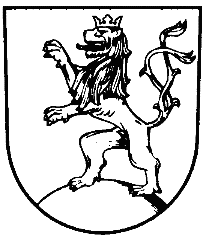 